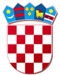 REPUBLIKA HRVATSKAVARAŽDINSKA ŽUPANIJAOPĆINA VELIKI BUKOVECOSNOVNA ŠKOLA VELIKI BUKOVECŠKOLSKI ODBORKLASA: 007-04/22-01/1URBROJ: 2186-140-07-22-17Veliki Bukovec, 13. rujna 2022.ZAPISNIKs 17. sjednice Školskog odbora održane 13. rujna 2022. godine u 16:00 sati u učionici jezičnog kabineta Osnovne škole Veliki Bukovec.Sjednici prisutni članovi ŠO: Marinka Mlinarić, Jasenka Zdelar, Snježana Gložinić, Marina Rajh i Dalida SeverSjednici nisu prisutni: Sandra Ciler Horvat i Katarina BockoOstali prisutni: Željka Marković-Bilić, ravnateljica školePredsjednica Školskog odbora otvara sjednicu, pozdravlja prisutne i konstatira kako postoji kvorum za donošenje pravovaljanih odluka.Predsjednica predlaže sljedeći Dnevni red:Verifikacija Zapisnika s prethodne sjedniceUtvrđivanje cijene školske kuhinje za 2022./2023.Odabir ponude za osiguranje učenika od posljedica nesretnog slučaja u školskoj godini 2022./2023.Donošenje Izmjena i dopuna financijskog plana za 2022. godinuSuglasnost Školskog odbora za zapošljavanje pomoćnika u nastaviOstaloPredloženi dnevni red jednoglasno se usvaja.Ad. 1. Prisutni su upoznati sa Zapisnikom s prethodne sjednice Školskog odbora (u daljnjem tekstu ŠO). Primjedaba nije bilo te se takav usvaja.Ad. 2.Utvrđivanje cijene školske kuhinje za 2022./2023.Na sjednici Školskog odbora jednoglasno je donesena Odluka o cijeni školske kuhinje za školsku godinu 2022./2023.         Zapisnik sastavila:						           Predsjednica Školskog odbora:                               	Dalida Sever	                                                                                                    Marinka MlinarićAd.3Odabir ponude za osiguranje učenika od posljedica nesretnog slučaja u školskoj godini 2022./2023.Na sjednici Školskog odbora jednoglasno je odabrana ponuda Croatiae osiguranja za osiguranje učenika od posljedica nesretnog slučaja u školskoj godini 2022./2023.Ad.4Donošenje Izmjena i dopuna financijskog plana za 2022. godinuNa sjednici Školskog odbora jednoglasno su donesene Izmjene i dopune financijskog plana za 2022. godinu.Ad.5Suglasnost Školskog odbora za zapošljavanje pomoćnika u nastaviNa sjednici Školskog odbora jednoglasno je dana suglasnost ravnateljici za zapošljavanje Aleksandre Tarandek na radno mjesto pomoćnika u nastavi na temelju raspisanog natječaja.Ad.6OstaloSjednica je završila u 16:40 sati.         Zapisnik sastavila:						      Predsjednica Školskog odbora:                               	Dalida Sever	                                                                                                 Marinka MlinarićPrivitak:Odluka o cijeni školske kuhinje za školsku godinu 2022./2023.Izmjene i dopune financijskog plana za 2022. godinu